Episode of admitted patient care—length of stay (excluding leave days), total N[NN]Exported from METEOR(AIHW's Metadata Online Registry)© Australian Institute of Health and Welfare 2024This product, excluding the AIHW logo, Commonwealth Coat of Arms and any material owned by a third party or protected by a trademark, has been released under a Creative Commons BY 4.0 (CC BY 4.0) licence. Excluded material owned by third parties may include, for example, design and layout, images obtained under licence from third parties and signatures. We have made all reasonable efforts to identify and label material owned by third parties.You may distribute, remix and build on this website’s material but must attribute the AIHW as the copyright holder, in line with our attribution policy. The full terms and conditions of this licence are available at https://creativecommons.org/licenses/by/4.0/.Enquiries relating to copyright should be addressed to info@aihw.gov.au.Enquiries or comments on the METEOR metadata or download should be directed to the METEOR team at meteor@aihw.gov.au.Episode of admitted patient care—length of stay (excluding leave days), total N[NN]Identifying and definitional attributesIdentifying and definitional attributesMetadata item type:Data ElementShort name:Length of stayMETEOR identifier:269982Registration status:Health, Standard 01/03/2005National Health Performance Authority (retired), Retired 01/07/2016Tasmanian Health, Standard 05/09/2016Definition:The length of stay of a patient, excluding leave days, measured in days.Data Element Concept:Episode of admitted patient care—length of stay (excluding leave days)Value Domain:Total days N[NN]Value domain attributesValue domain attributesValue domain attributesRepresentational attributesRepresentational attributesRepresentational attributesRepresentation class:TotalTotalData type:NumberNumberFormat:N[NN]N[NN]Maximum character length:33Unit of measure:DayDayData element attributes Data element attributes Collection and usage attributesCollection and usage attributesGuide for use:Formula:LOS = Separation date - Admission date - Total leave daysThe calculation is inclusive of admission and separation dates.Comments:Perinatal length of stay metadata items include leave days and so are not included in this metadata item.Source and reference attributesSource and reference attributesOrigin:National Health Data CommitteeRelational attributesRelational attributesRelated metadata references:Is formed using Episode of admitted patient care—admission date, DDMMYYYY       Health, Superseded 06/09/2018       National Health Performance Authority (retired), Retired 01/07/2016       Tasmanian Health, Superseded 17/06/2020
Is formed using Episode of admitted patient care—number of leave days, total N[NN]       Health, Standard 01/03/2005       Tasmanian Health, Standard 06/09/2016
Is formed using Episode of admitted patient care—number of leave periods, total N[N]       Health, Standard 01/03/2005       Tasmanian Health, Standard 27/04/2021
Is formed using Episode of admitted patient care—separation date, DDMMYYYY       Health, Standard 01/03/2005       Tasmanian Health, Standard 02/09/2016
Is re-engineered from  Length of stay, version 3, Derived DE, NHDD, NHIMG, Superseded 01/03/2005.pdf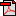  (14.1 KB)       No registration statusImplementation in Data Set Specifications:Admitted patient care separation (discharge) related data elements (TDLU) cluster       Tasmanian Health, Superseded 10/11/2023
Admitted patient care separation (discharge) related data elements (TDLU) cluster       Tasmanian Health, Standard 10/11/2023Implementation start date: 01/07/2023
Implementation end date: 30/06/2025

Admitted patient care separation (discharge) related data elements (TDLU) cluster (Private Hospitals)       Tasmanian Health, Standard 21/11/2023Implementation start date: 01/07/2023
Implementation end date: 30/06/2025

Tasmanian Admitted Patient Data Set - 2016       Tasmanian Health, Superseded 10/01/2018Implementation start date: 01/07/2016
Implementation end date: 30/06/2017

Tasmanian Admitted Patient Data Set - 2017       Tasmanian Health, Superseded 10/01/2018Implementation start date: 01/07/2017
Implementation end date: 30/06/2018

Tasmanian Admitted Patient Data Set - 2018       Tasmanian Health, Superseded 12/04/2019Implementation start date: 01/07/2018
Implementation end date: 30/06/2019

Tasmanian Admitted Patient Data Set - 2019       Tasmanian Health, Superseded 17/06/2020Implementation start date: 01/07/2019
Implementation end date: 30/06/2020

Tasmanian Admitted Patient Data Set - 2020       Tasmanian Health, Superseded 22/11/2023Implementation start date: 01/07/2020
Implementation end date: 30/06/2021

Tasmanian Admitted Patient Data Set - 2021       Tasmanian Health, Superseded 22/11/2023Implementation start date: 01/07/2021
Implementation end date: 30/06/2022

Tasmanian Admitted Patient Data Set - 2022       Tasmanian Health, Superseded 22/11/2023Implementation start date: 01/07/2022
Implementation end date: 30/06/2023

Tasmanian Admitted Patient Data Set - 2023       Tasmanian Health, Standard 22/11/2023Implementation start date: 01/07/2023
Implementation end date: 30/06/2024

Implementation in Indicators:Used as Numerator
3.9 Average length of stay for hip fracture patients aged 65 years and over, major and large public hospitals, 2012–13       Australian Commission on Safety and Quality in Health Care, Standard 23/11/2016       National Health Performance Authority (retired), Retired 01/07/2016
National Health Performance Authority: Hospital Performance: Average length of stay (ALOS) for multi-day stay patients in Australian public hospitals, 2013-2015       National Health Performance Authority (retired), Retired 01/07/2016